Открытый интегрированный урок по технологии с применением ИКТ, по теме "Кулинария"«Составление рецептуры салата»Тип урока: контрольно-обобщающийЦель: Развитие навыков самостоятельной работы, реализации своих знаний и творческих способностей в форме презентации, полученных на уроках технологии и информатики; повышение интереса к изучаемому предмету.Задачи:Закрепить и систематизировать полученные знания по теме "Кулинария"Развивать навыки проектирования и работы над содержанием проектаРазвивать такие черты характера, как трудолюбие и целеустремленностьВоспитывать самостоятельность в работеОборудование: компьютер, проектор, фотоснимки необходимые для выполнения задания, экран для демонстрации презентаций, программное обеспечение Power Point.Межпредметные связи: информатика, изобразительное искусство.Оформление доски: на доске представлены критерии оценки, по которым будет оцениваться презентацииПодготовительный этап:На уроках технологии по разделу "Кулинария" проводились теоретические и практические занятия, на которых учащиеся осваивали приготовление различных кулинарных изделий. На этих уроках были сделаны фотоснимки (используемые продукты и готовые блюда), которые необходимы для выполнения презентаций.Цели урока как планируемые результаты обучения, планируемый уровень достижения целей:Вид планируемых учебных действийУчебные действияПланируемый уровень достижения результатов обученияПредметныеОвладение алгоритмами решения организационных задач и технологических операций.2 уровень - понимание, обоснованное применение операций.Регулятивныеопределение последовательности завершающих операций с учетом конечного результата; составление плана и последовательности действий;2 уровень - самостоятельное выполнение действий по алгоритму.ПознавательныеВыбор наиболее оптимальных средств и способов решения задачи (зачистки поверхностей)2 уровень - совместные действия учащихся в условиях взаимопомощи и взаимоконтроляКоммуникативныеУмение вести учебное сотрудничество на уроке с учителем, одноклассниками в группе и коллективе.1 уровень - выполнение действий по алгоритму под управлением учителя.ЛичностныеУмение провести самооценку, организовать взаимооценку и взаимопомощь в группе.2 уровень - самостоятельное выполнение действий с опорой на известный алгоритм.Ход урокаСообщение темы урока.Учителя технологии и информатики. Здравствуйте. Садитесь.Учитель технологии. Оглянитесь вокруг. Я думаю, многие из вас уже догадались, что сегодня урок будет необычным. Перед вами компьютеры, а находитесь вы в кабинете технологии. И учителя перед вами два: технологии и информатики. Как вы думаете, почему? (дети высказывают свои предположения) А представителями каких профессий мы являемся? (учителя) А ещё? (технолог пищевой промышленности, швейной промышленности, фотограф, оператор ЭВМ)Вступительное слово.Учитель технологии. Но поскольку основная наша профессия - учитель, мы решили провести для вас совершенно новый и необычный урок - интегрированный, где вы увидите связь двух совершенно разных наук: технологии и информатики.На предыдущих уроках технологии, мы с вами изучали салаты, составляли рецепты. А скажите, какие компонентные салаты, вы знаете? (овощные, мясные, рыбные, фруктовые) А по методу исполнения? (обычные и слоёные)Ваши бабушки и мамы, делились со своими подругами и передавали из поколения в поколение свои самые лучшие и фирменные рецепты посредством записей в кулинарную книгу. Рецепты копились годами, книга становилась всё больше и увесистей, да и вспомнить иногда было с трудом, что из себя представляет, то или иное блюдо, ведь картинок нет. Как же всё это систематизировать и упорядочить и не забыть, как выглядит блюдо? Да и весило поменьше, или совсем ничего? Как объединить всё это в единое? (дети высказывают свои мнения) Вот в этом вам поможет Юлия Сергеевна.Учитель информатики. Подумайте над вопросами и попробуйте дать ответ (дети высказывают свои предположения). В этом вам помогут компьютерные технологии, а именно программа Power Point, позволяющая создавать яркую красочную и запоминающуюся презентацию. На уроках информатики вы с ней уже знакомились и имеете представление, как она работает. Давайте вспомним. Перед вами лежат памятки, посмотрите в них и попробуйте повторить, предложенный алгоритм действий (дети проделывают предложенную последовательность действий).Для того, чтобы выполнить поставленную перед вами задачу: создать презентацию с рецептурой салата, вам нужны фотографии с изображением овощей. На рабочем столе компьютера есть папка с названием «Салаты», откройте её. Посмотрите, в ней множество фотографий с всевозможными ингредиентами. А так же, есть шаблон, по которому вам и предстоит работать.Учитель технологии. Сейчас я разам вам карточки с вашими заданиями, рецепты этих салатов, вам уже знакомы, мы выполняли их на прошлых уроках. Вашей задачей будет выполнить презентацию с рецептурой этих салатов, вставляя фотографии необходимых ингредиентов. Приступим к работе (учитель технологии раздаёт карточки, дети приступают к работе).Практическая работа.Учитель информатики: Прежде чем приступить к работе, давайте вспомним технику безопасности при работе за компьютером (дети проговаривают ТБ).Карточка 1.Салат слоёный «Белая берёза»Состав:Грибы обжаренные - 200 гЛук репчатый обжаренный - 1 шт.Куриное филе отварное - 300 гЯйца отварные - 3 шт.Огурцы свежие - 2 шт.Чернослив - 100 гМайонезЗелень.Карточка 2.Салат слоёный «Мимоза»Состав:Рыбные консервы - 1 банкаМорковь отварная - 2 шт.Яйца отварные - 4 шт.Лук репчатый - 1 шт.МайонезСольСвежемолотый перецЗелень укропа для украшения.Карточка 3.Салат слоёный «Чудо - слойка»Состав:Рис отварной - 1.5 стаканаКрабовые палочки - 200 гКонсервированная кукуруза - 1 банкаГрибы маринованные - 350 гОтварные куриные бёдрышки - 3 шт.Яйца отварные - 5 шт.Ананасы консервированные - 1 банкаМайонезСметана.Учитель информатики проводит гимнастику для глаз.Учителя организуют работу учеников, следят за правильным выполнением операций, контролируют и корректируют действия учеников. Подводят учащихся к выявлению причин и способов устранения возможных затруднений в работе. Выявляют лучшие работы учеников, копируют на флэш-карту для дальнейшего показа презентаций на интерактивной доске.Итог урока.Учитель информатики подготавливает лучшие работы для показа и дальнейшего обсуждения с классом.Просмотр презентаций и обсуждение возможных допущенных ошибок. Сравнивание и оценивание работ своих и членов коллектива.Учитель технологии. Скажите, представителям, каких профессий пригодится результат вашего труда? (технолог пищевой промышленности) Какие навыки вы сегодня приобрели? Чем в домашних условиях могут послужить знания, полученные на сегодняшнем уроке? (составление книги рецептов в электронном виде)Учителя фиксируют оценки учащихся.Учитель информатики. Подводя итог сегодняшнего урока, хотелось бы выяснить, какие качества вы развивали? (умение работать с компьютером, трудолюбие, усидчивость) Где эти навыки пригодятся? (в профессии технолога пищевой промышленности, повара, оператора ЭВМ) Что является общим для этих профессий? (владение компьютером, программами) Мы вас поздравляем с первым информационным изделием.Карточка 1Салат «Белая берёза».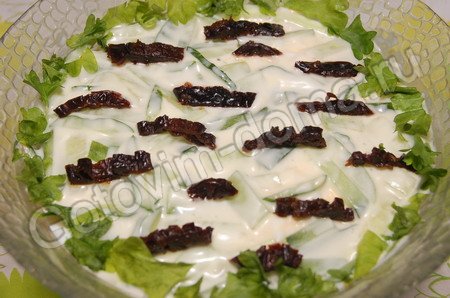 СоставГрибы обжаренные (лесные или шампиньоны) - 200 г,лук репчатый обжаренный - 1 шт,куриное филе отварное - 300-400 г,яйца отварные - 3 шт,огурцы свежие - 2 шт,чернослив - 100 г,майонез,зеленьПриготовлениеКуриное филе отварить до готовности в подсоленной воде.
Грибы отварить в воде 10 минут и откинуть на дуршлаг (шампиньоны отваривать не нужно).
Яйца сварить вкрутую.
Чернослив замочить теплой водой и оставить на 10-15 минут. Затем слить воду и обсушить чернослив.
Лук мелко порезать.
Грибы порезать кубиками или соломкой.
Обжарить на растительном масле лук, затем добавить грибы и жарить вместе ~7-10 минут, посолить и поперчить.Куриное филе порезать соломкой.
Отложить 3-5 ягод чернослива для украшения и порезать тонкой соломкой, оставшийся чернослив порезать кубиками.
Яйца натереть на крупной терке.Огурцы порезать тонкой соломкой.
Выкладывать салат слоями, каждый слой поливая майонезом:

1-й: чернослив
2-й: грибы с луком
3-й: куриное мясо
4-й: яйца
5-й: огурцы

Сверху салат украсить полосками чернослива, в виде ствола березы.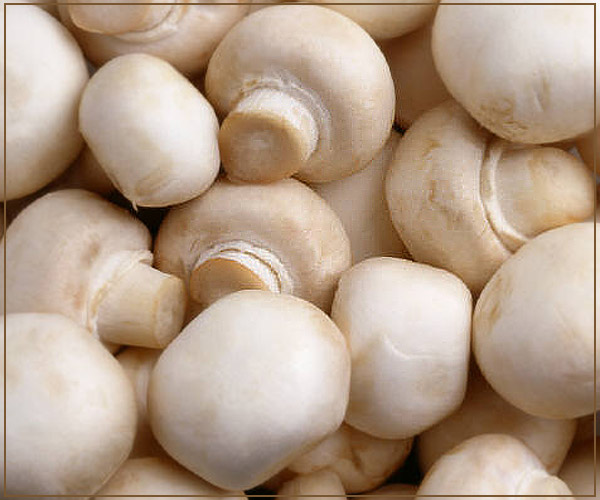 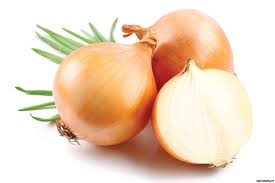 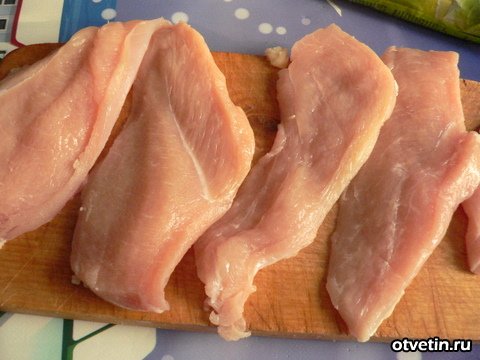 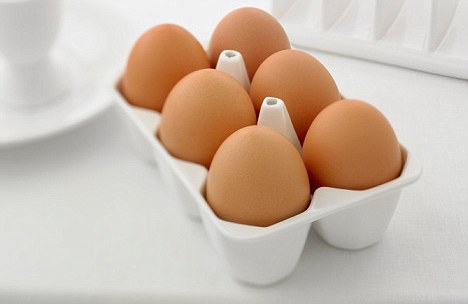 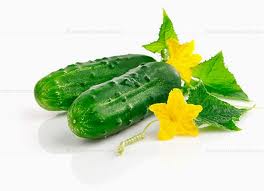 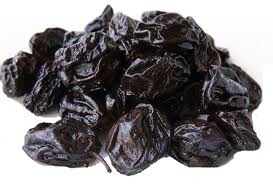 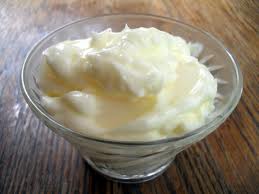 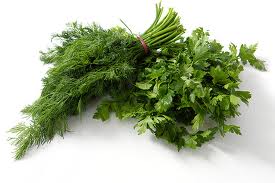 Карточка 2Салат «Мимоза».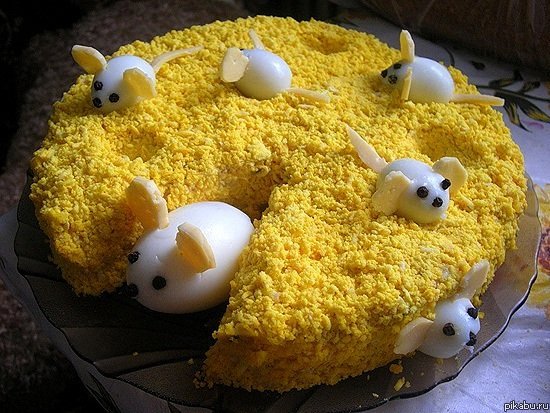 Составрыбные консервы (лосось или сайра) - 1 банка (консервы можно заменить ~200 г отварной форели),морковь отварная - 1-2 шт,яйца отварные - 4-5 шт,лук репчатый - 1 небольшая луковица,майонез,соль,свежемолотый перец,зелень укропа для украшенияПриготовлениеС рыбных консервов слить жидкость и размять консервы вилкой (отварную форель разобрать на небольшие кусочки или размять вилкой).
Лук очистить и мелко порезать.
Яйца очистить от скорлупы, белки отделить от желтков. Белки и желтки натереть на крупной терке в разные миски. Немного тертых желтков отложить для украшения салата.
Отварную морковь очистить от кожуры и натереть на крупной терке.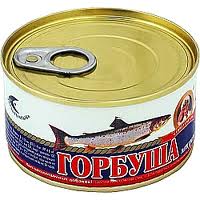 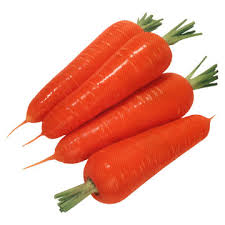 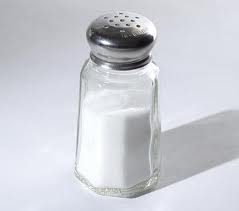 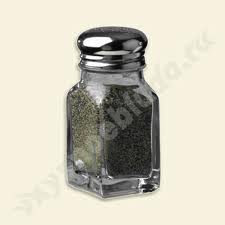 Карточка 3Салат «Чудо слойка».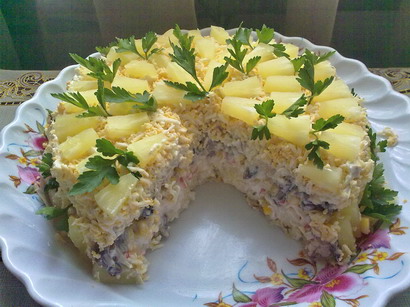 Для салата :1,5 стакана отварного риса200 г крабовых палочек1 банка (400 г) консервированной кукурузы350 г маринованных грибов3 отварных куриных бедрышка5 вареных яиц1 банка (400 г) ананасовмайонезсметанаПриготовление:Укладывать составляющие слоями (каждый слой салата не промазывался, а смешивался перед укладкой с соусом сметана-майонез, либо в зависимости от остроты компонента только со сметаной или только с майонезом):1- рис + сметана-майонез2- нарезанные крабовые палочки + сметана-майонез3- кукуруза +майонез4- мелко нарезанное куриное мясо + сметана-майонез5- маринованные грибы + сметана6- измельченные на терке вареные яйца (оставить 2 яйца на украшение боков торта)Поставить торт на ночь в холодильник, чтобы пропитался.Затем снять кольцо формы, Украсить яйцом и нарезанными кусочками ананаса.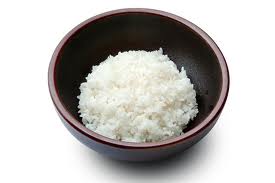 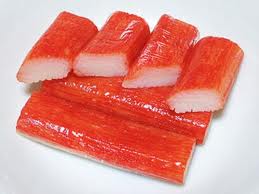 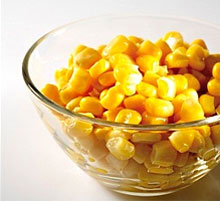 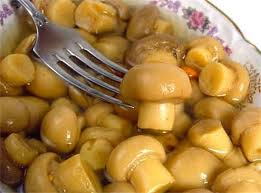 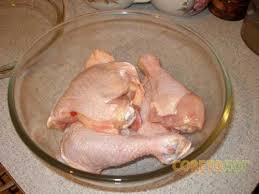 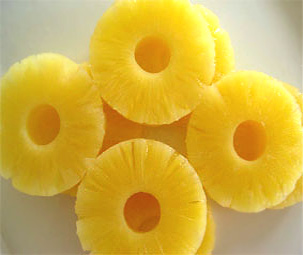 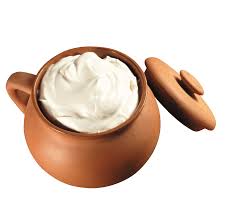 